PEJABAT BENDAHARI 
UiTM CAWANGAN KEDAHSENARAI SEMAK DOKUMEN BAYARAN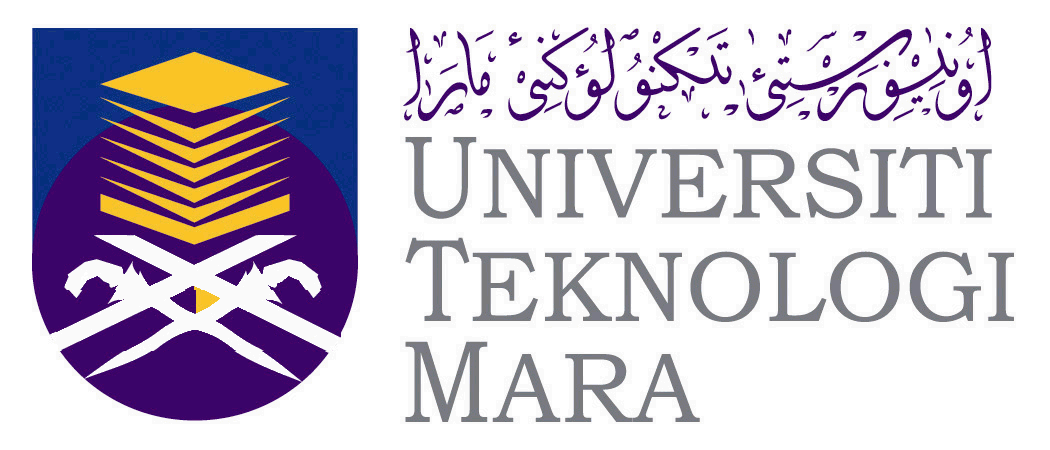 SENARAI SEMAK DOKUMEN BAYARAN PANJAR WANG RUNCITBAGI TUJUAN BAYARAN KEPADA STAFSENARAI SEMAK DOKUMEN BAYARAN PANJAR WANG RUNCITBAGI TUJUAN BAYARAN KEPADA STAFBILPERKARAPERKARAADA (√)1Borang Peruntukan PB 3/80(Pindaan 1/2002) Pejabat Bendahari- (Peruntukan Pengurusan Sahaja)Borang Peruntukan PB 3/80(Pindaan 1/2002) Pejabat Bendahari- (Peruntukan Pengurusan Sahaja)2Sub-Baucer bayaran Panjar Wang Runcit dan setiap resit-resit perbelanjaan yang disahkan oleh Pegawai yang bertanggungjawab / Ketua PTJ dan dicap “ Sudah Dibayar”.Sub-Baucer bayaran Panjar Wang Runcit dan setiap resit-resit perbelanjaan yang disahkan oleh Pegawai yang bertanggungjawab / Ketua PTJ dan dicap “ Sudah Dibayar”.3Buku Wang Runcit - helaian perbelanjaan bagi Sub-Baucer berkenaan direkodkanBuku Wang Runcit - helaian perbelanjaan bagi Sub-Baucer berkenaan direkodkan  Lain-lain:  Jumlah rekupmen perlu dibuat sebelum baki panjar melebihi 70% daripada jumlah panjar yang diluluskan.  Lain-lain:  Jumlah rekupmen perlu dibuat sebelum baki panjar melebihi 70% daripada jumlah panjar yang diluluskan.